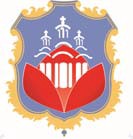 KOMUNA E GRAÇANICËSGraçanica, 17.07.2019Thirrje publike për ofrimin e mbështetjes financiare publike për financimin e projektit: SHËNIMI I DITËS SË KOMUNËS SË GRAÇANICËS 20191. Komuna e Graçanicës u bënë thirrje të gjitha organizatave joqeveritare (OJQ), të regjistruara dhe programi i punës i të cilave është i fokusuar në fushën e kulturës, të aplikojnë për mbështetje financiare për zbatimin e projektit – Shënimi i Ditës së Komunës së Graçanicës 2019.2. OJQ-të në përputhje me këtë Thirrje publike mund të aplikojnë me projektet/programet e tyre për aktivitetet e mëposhtme:Organizimi i një koncerti muzikor – marrja me qira e një skene (bina) dhe angazhimi i një interpretuesi muzikor në gjuhën serbe, i cili është i njohur në skenën muzikore rajonale;Krijimi i një filmi promocional për komunën e Graçanicës, në kohëzgjatjen totale prej 10 deri në 15 minuta;Organizimi i Akademisë solemne më rastin e Ditës së Komunës së Graçanicës 2019, duke përfshirë edhe darkën solemne për mysafirët. 3. OJQ-ja mund të paraqesë vetëm një projekt, i cili do të përfshijë të gjitha aktivitetet të parapara me pikën 2 të kësaj Thirrje publike.4. Vlera e përgjithshme e planifikuar e Thirrjes publike deri në 15.000 (pesëmbëdhjetë mijë) euro.5. Afati i fundit për dorëzimin e propozimit është 15 ditë pune nga dita e publikimit të Thirrjes publike, përkatësisht dita e fillimit është 17.07.2019, ndërsa dita e fundit për dorëzimin e propozimit është 06.08.2019.6. Të drejtë aplikimi kanë OJQ-të që janë të regjistruara në regjistrin e organizatave joqeveritare të R.Kosovës, me seli në territorin e Komunës së Graçanicës dhe të cilat veprojnë dhe janë të regjistruara së paku dy vjet para datës së publikimit të Thirrjes publike. OJQ-ja aplikuese duhet të paraqesë dëshmi se gjatë dy viteve është marrë me organizimin e manifestimeve kulturore, si dhe nëse ka qenë përfituese e mjeteve financiare të ndara nga Komuna e Graçanicës, të njëjtat mjetet i ka justifikuar duke paraqitur raportin financiar.  Pas nënshkrimit të kontratës, OJQ duhet të paraqesë prova se personi përgjegjës në OJQ dhe menaxheri i projektit nuk janë nën hetime për vepra penale, si dhe prova se OJQ-ja ka zgjidhur çdo çështje të hapur rreth pagesës së kontributeve dhe tatimeve të papaguara.7. Propozimet do të dorëzohen vetëm në kuadër të formularit të paraparë, të cilin së bashku me Udhëzimet për aplikantët, janë në dispozicion në faqen e internetit të Komunës së Graçanicës- kk.rks-gov.net/gracanice. Dokumentet e kompletuara duhet të dërgohen me postë ose personalisht, në adresën e mëposhtme: Komuna e Graçanicës, rruga “Car Lazar”p.n. 10500 Graçanicë.Procesi i pranimit, hapjes dhe shqyrtimit aplikacioneve, vlerësimit të aplikacioneve, kontraktimi,  resurset, koha dhe mënyra e parashtrimit të ankesave, trajtimi i dokumenteve dhe kalendarin tregues i zbatimit të thirrjes janë të detajuara në Udhëzimin për aplikuesit.Do të konsiderohen vetëm propozimet që janë paraqitur brenda afatit për paraqitjen e aplikacioneve dhe në formë të përcaktuar me Thirrjen publike.8. Të gjitha çështjet në lidhje me thirrjen publike mund të sqarohen vetëm në mënyrë elektronike, duke dërguar e-mail në adresën: opstinagracanica@gmail.com									                 Kryetari i komunës							(v.v.)	                              ________________                            	                                                                                  Srđan Popović